Тематичний тиждень щасливої дитини                                                                      Дата: 05.06.2020День «День любові»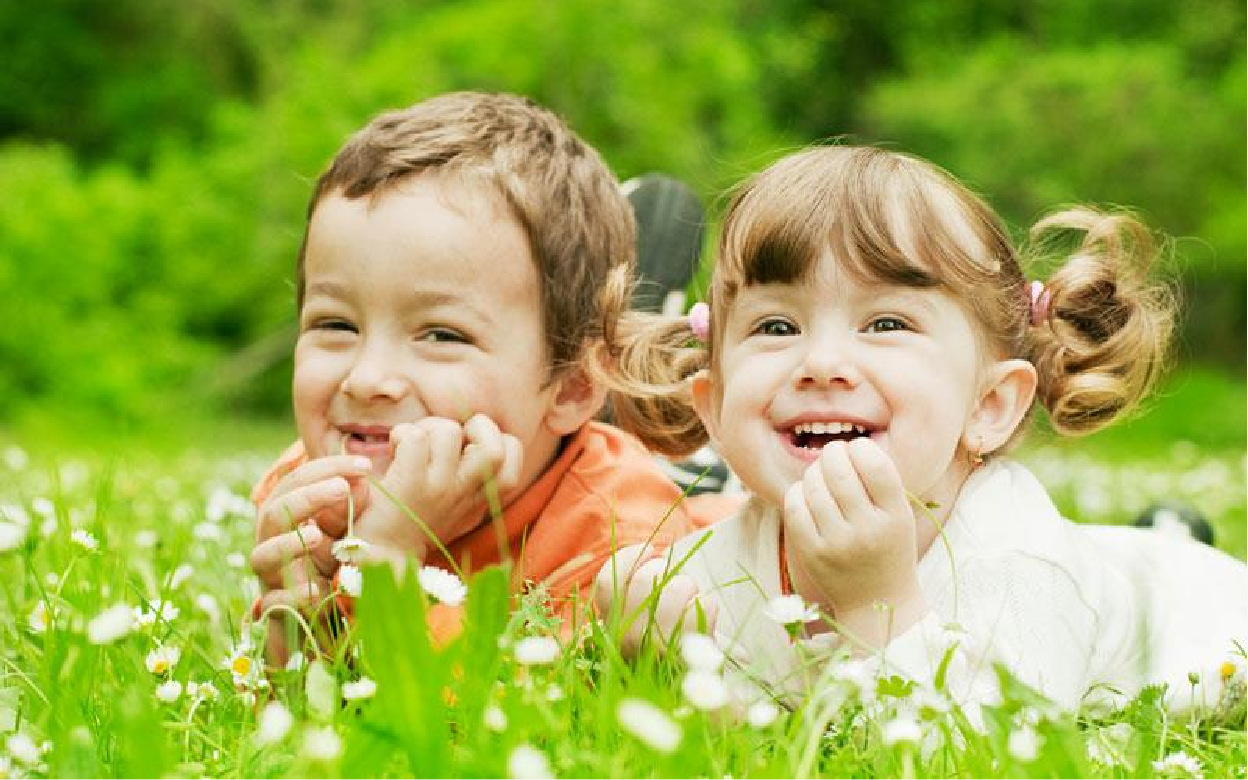  свій вибір: що добре, що погано;розвивати аналітико – синтетичне мислення виховувати морально – етичні якості. Любов потрібна кожній дитині. Разом з нею малеча росте впевненою в собі, доброю, щедрою та життєрадісною особистістю. Це фундамент успішного майбутнього. Бо дитина зможе досягати успіхів, якщо її серце постійно наповнюється батьківською любов’ю. І дітлахи повинні знати і відчувати, що ви її любите не зважаючи ні нащо.У сім’ї закладаються підвалини розвитку майбутньої особистості. А от якими вони будуть, залежить від стосунків у родині.Гра «Моя сім’я»Запропонуйте дитині розповісти про себе та свою сім’ю, використавши описову схему для розповіді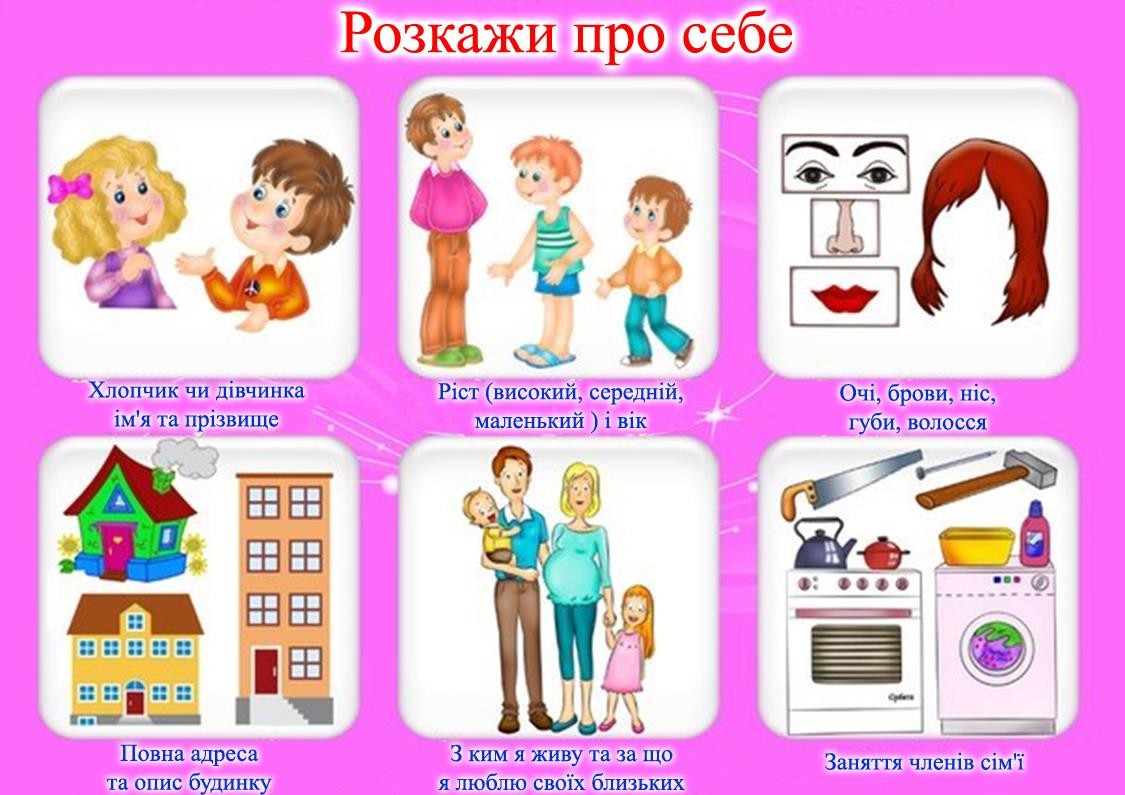 Мультфільм «Моя сім’я» https://youtu.be/1VJYEfUpjjwПісля перегляду мультфільму запитайте у дитини-Про що цей мультфільм- Яка у неї сім’я: велика чи мала-Запропонуйте назвати своїх ріднихРазом з дитиною виготовіть родинне дерево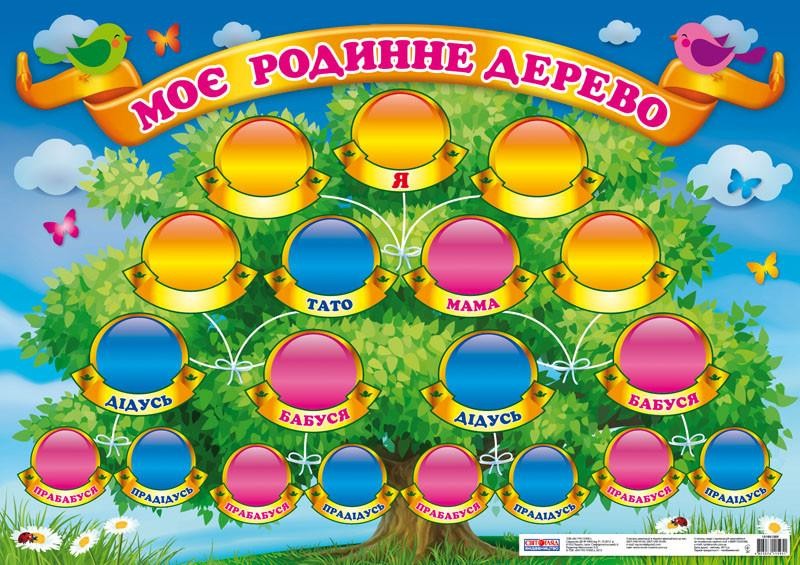 Виконайте разом веселу фізкультхвиликуhttps://youtu.be/lCyFLC7SKbgРодина — це основа будь-якого суспільства. Саме з родини починаєтьсясоціалізація дитини, оскільки в малому віці вона знаходиться переважно з батьками. Від них малюк дізнається про добро і зло, вчитьсясправедливості, засвоює норми поведінки.Запропонуйте дитині переглянути мультфільм « Як дівчинка наступила на хліб»https://youtu.be/bjKP9TTzTkYПісля перегляду запитайте у дитини-Як звали дівчинку-Чи добра була дівчинка- Який вчинок вона зробила? Добрий чи поганий?-Що змінило дівчинку? Якою вона стала?Разом з дитиною виготовіть подарунок для рідних людейЦікаві поробки квітів з паперуhttps://naurok.com.ua/post/shkola-florista-dizaynera-vesnyani-porobki-z-paperu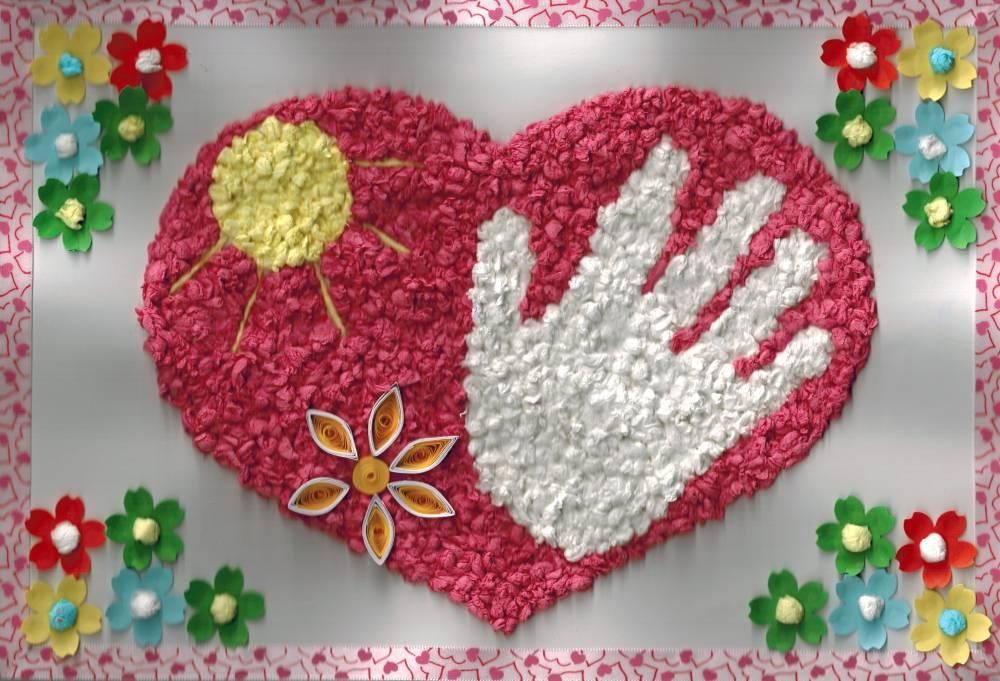 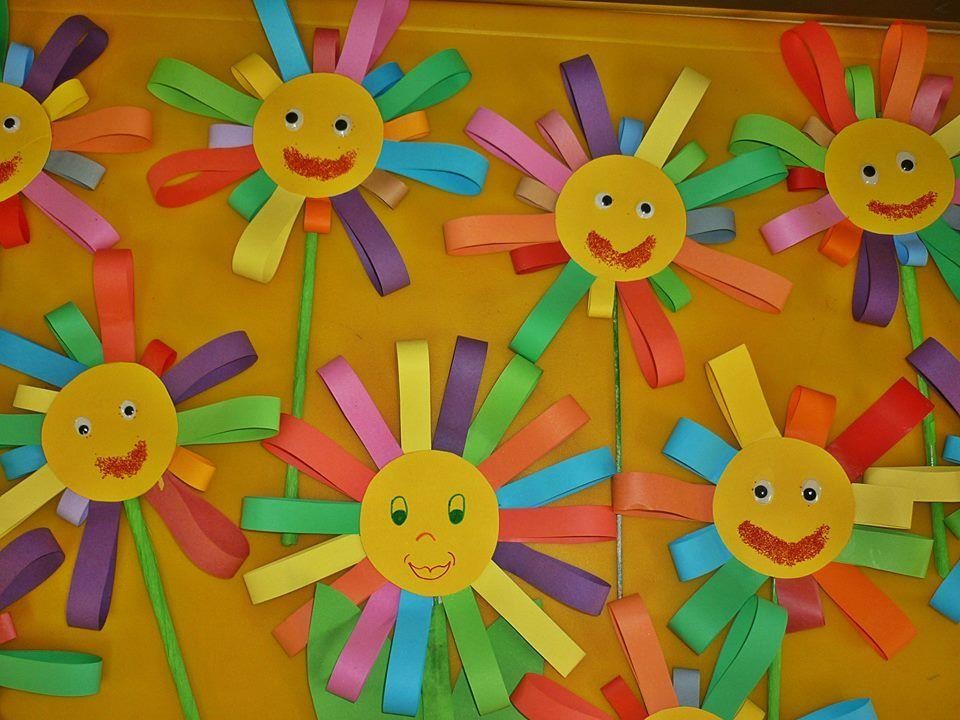 Готуйте разом з дітьмиГотуємо з дитиною: 5 рецептів для надсмачних канікул https://1plus1.ua/spring/novyny/gotuemo-z-ditinou-5-receptiv-dla-nadsmacnih- kanikulРекомендації для батьків:Не перенавантажуйте дитину кількістю виконання завдань.Оберіть із запропонованих ті види діяльності, які ваша дитина буде виконувати із задоволенням.РозфарбуйДодатки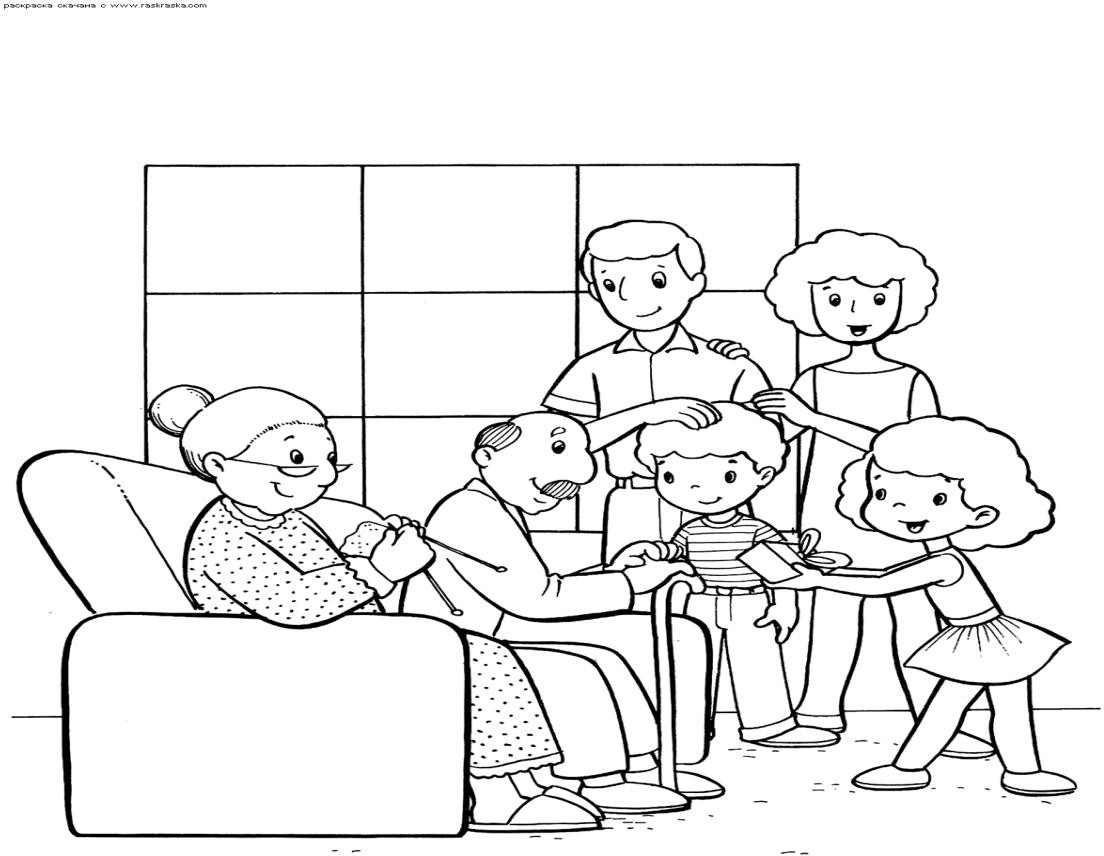 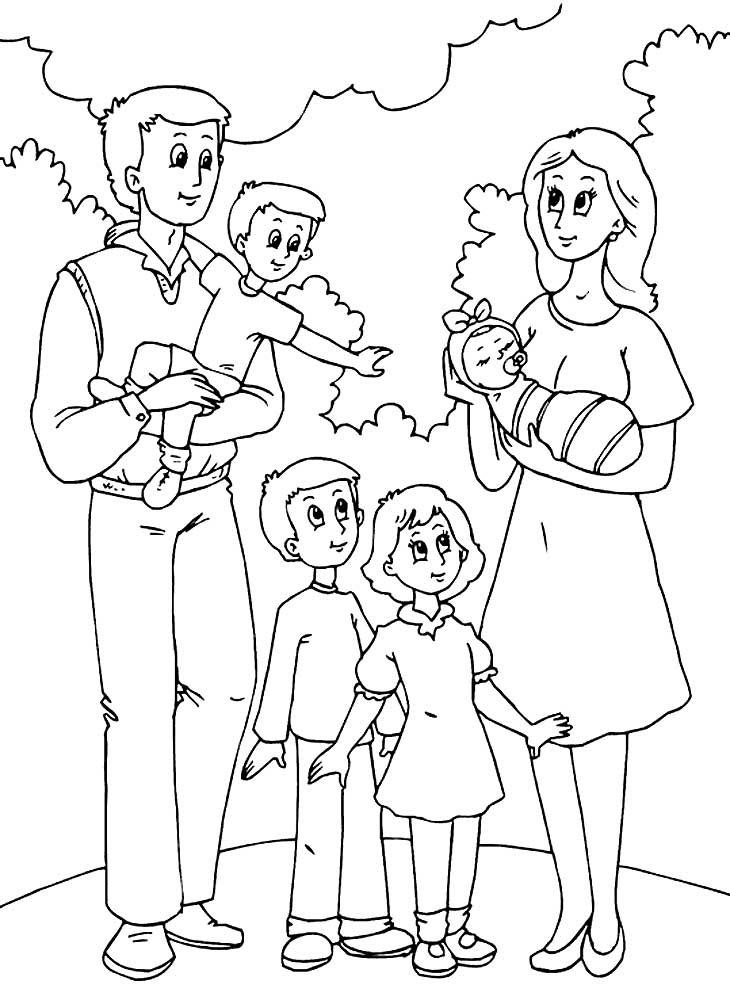 Склади речення за схемами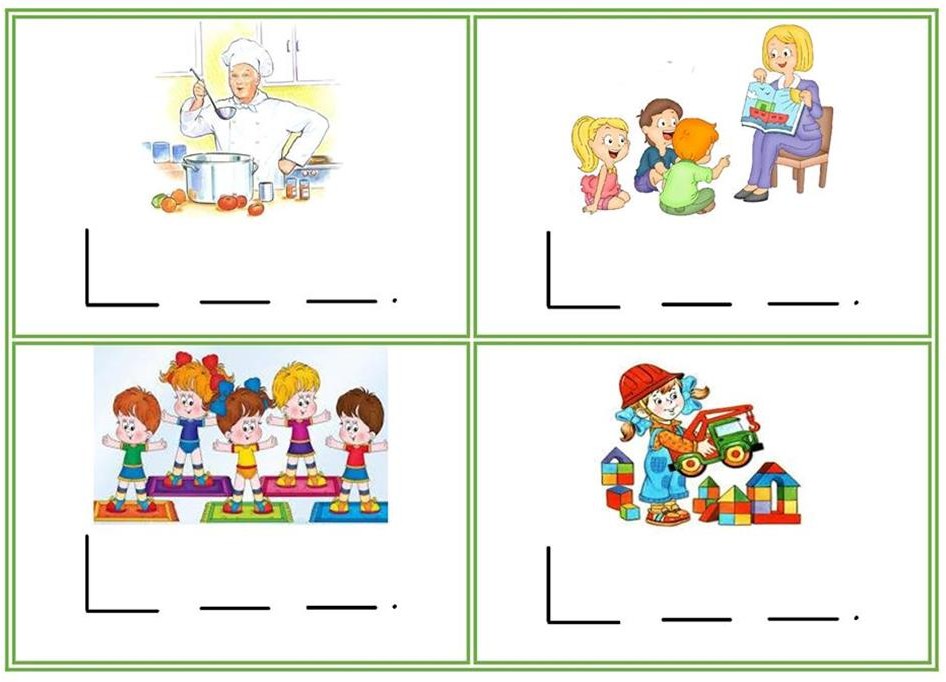 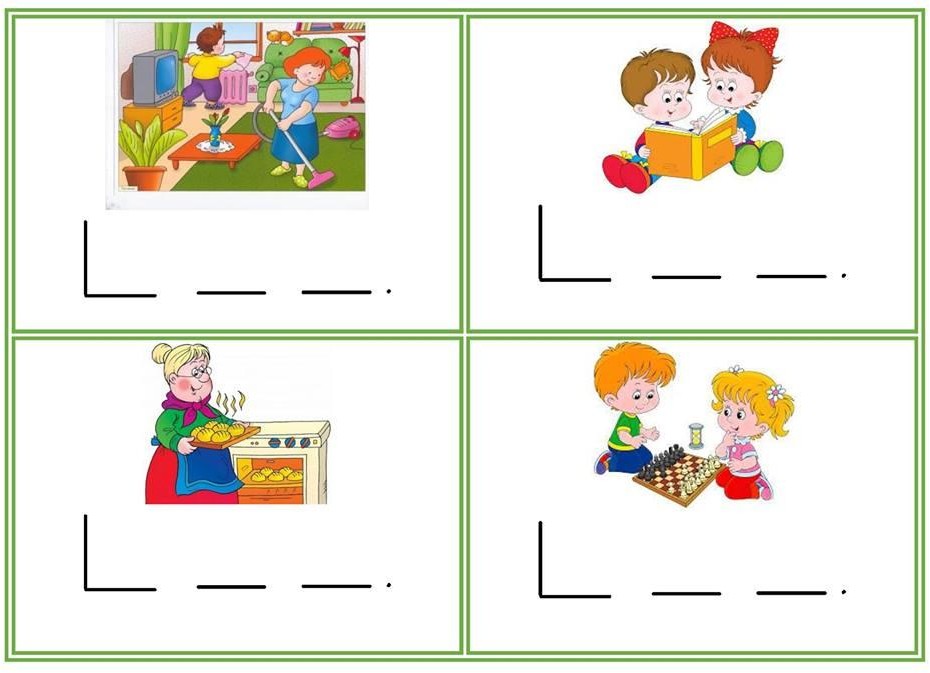 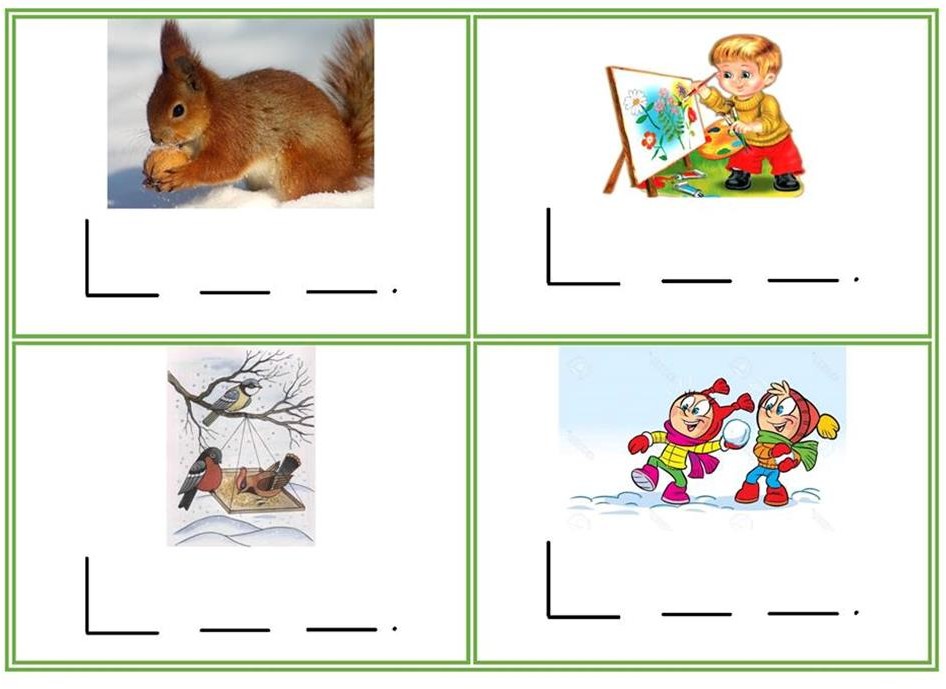 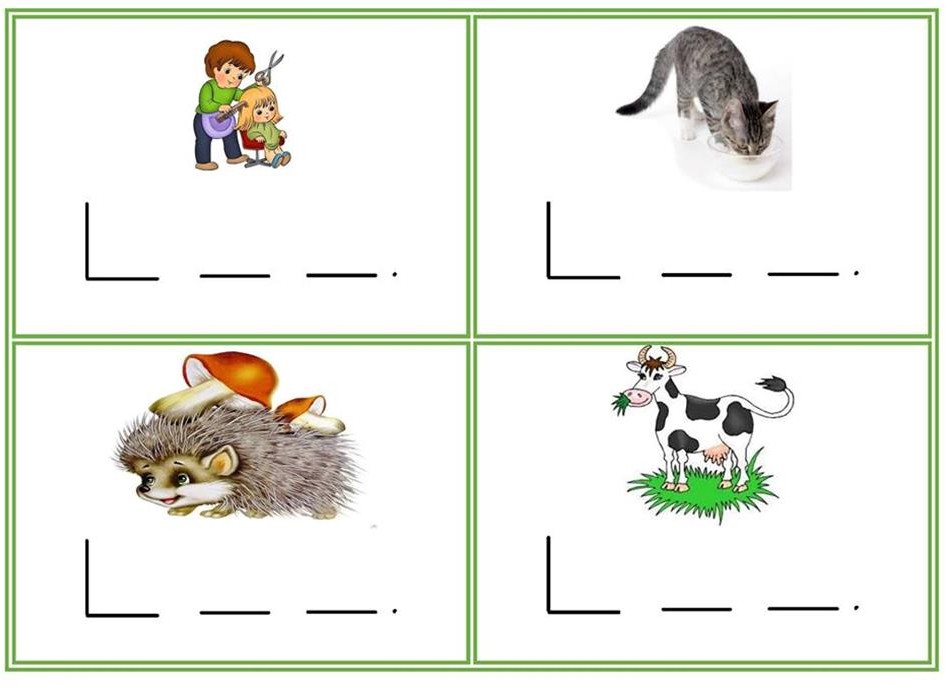 Дидактична гра «Порахуй та скажи»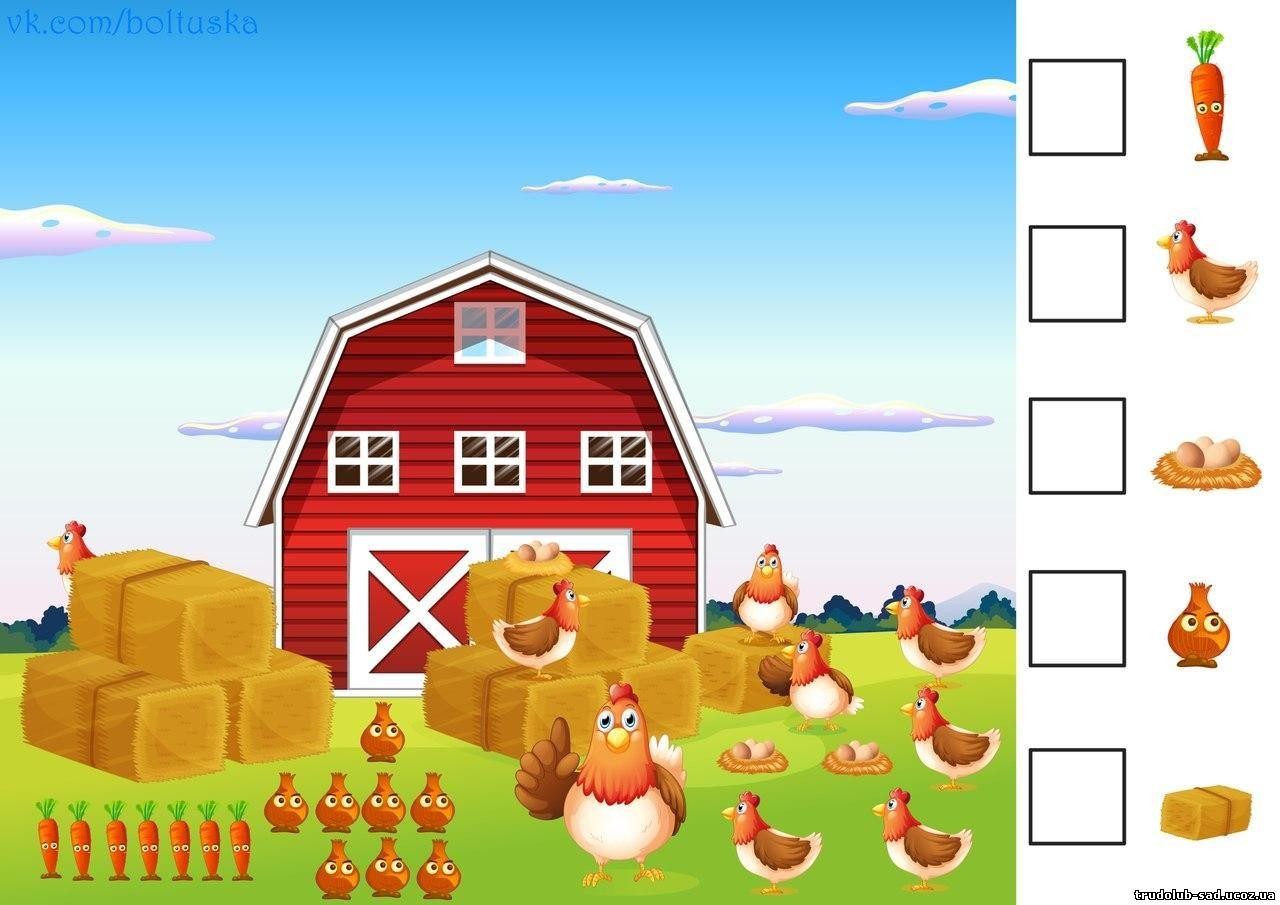 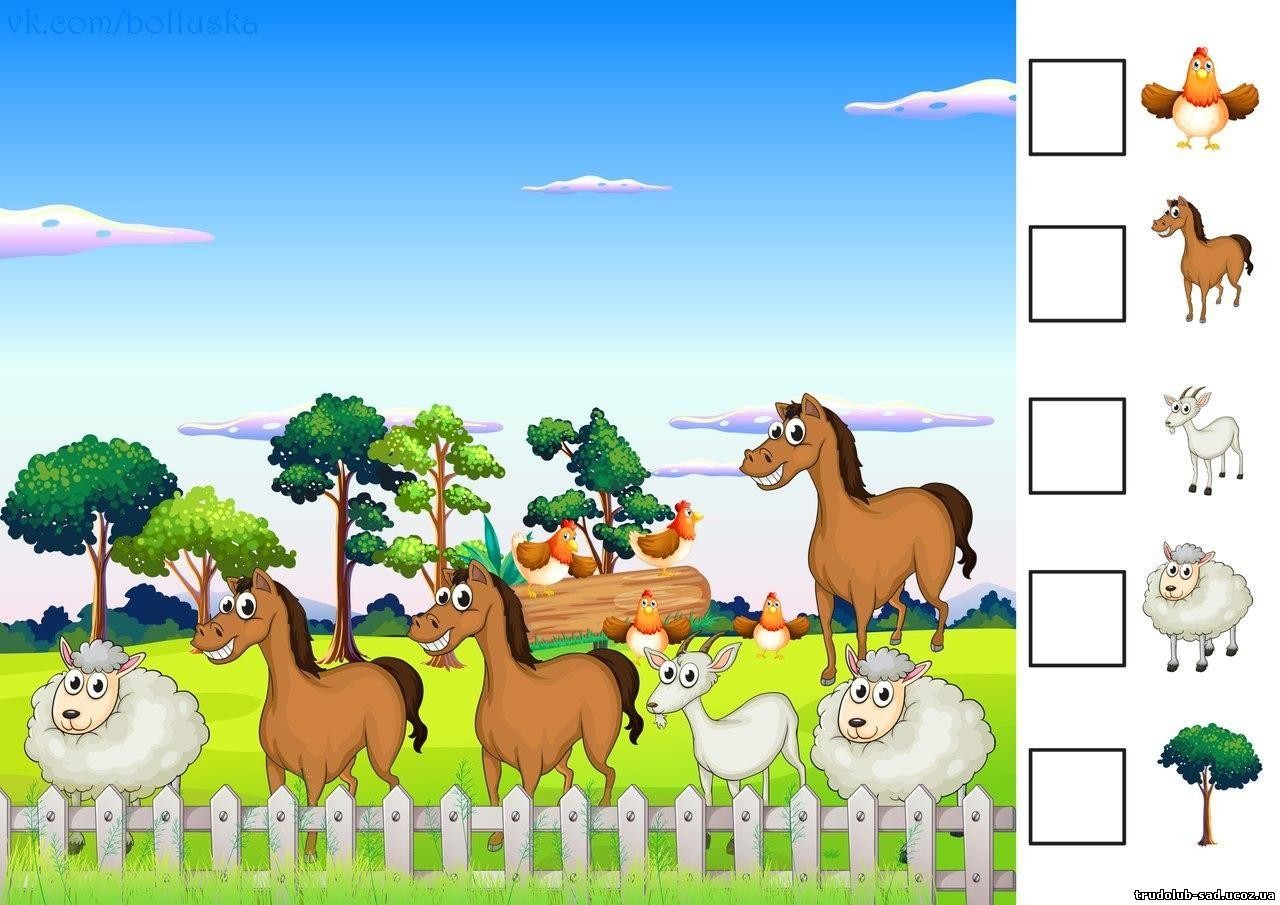 Готуємо руку до письма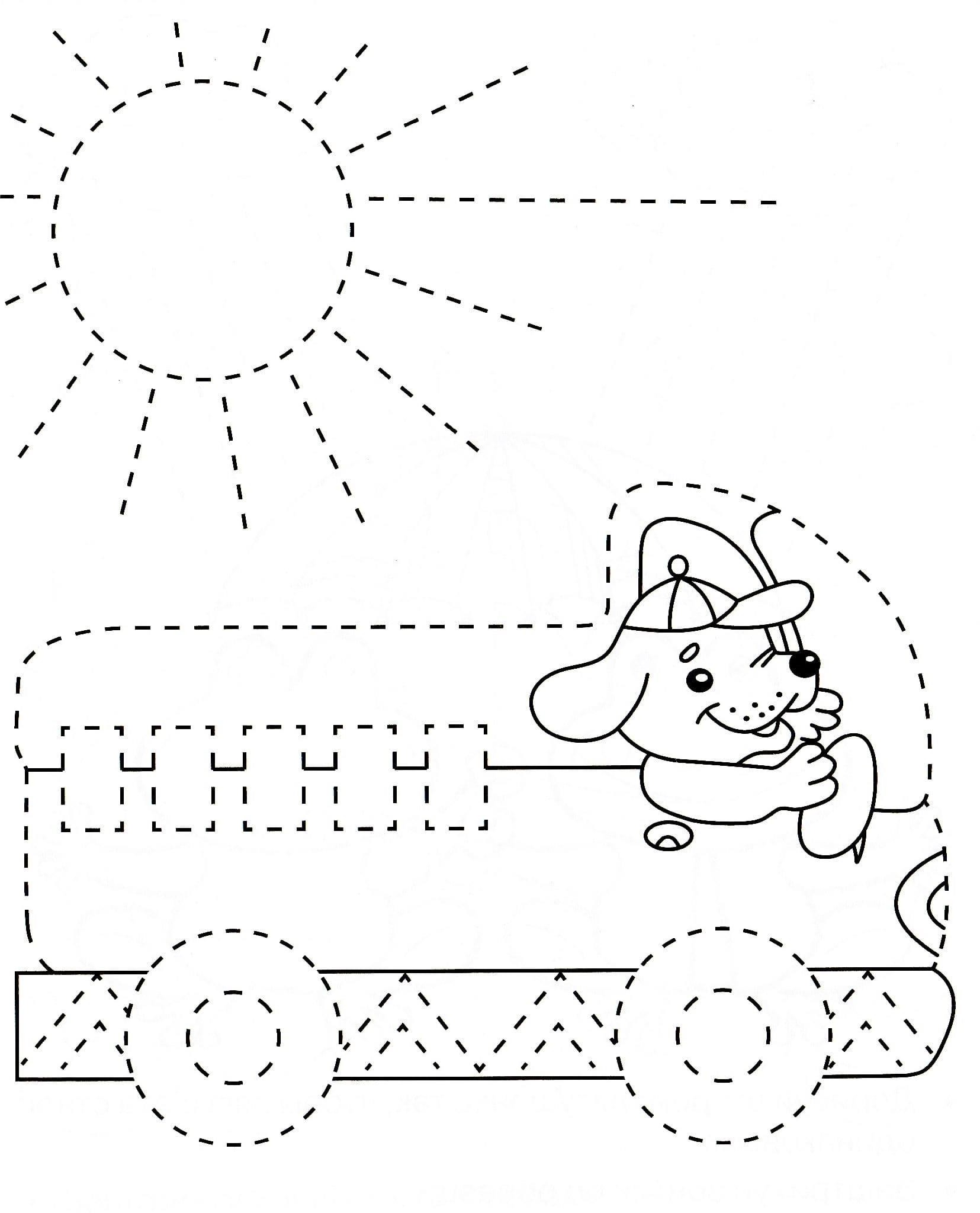 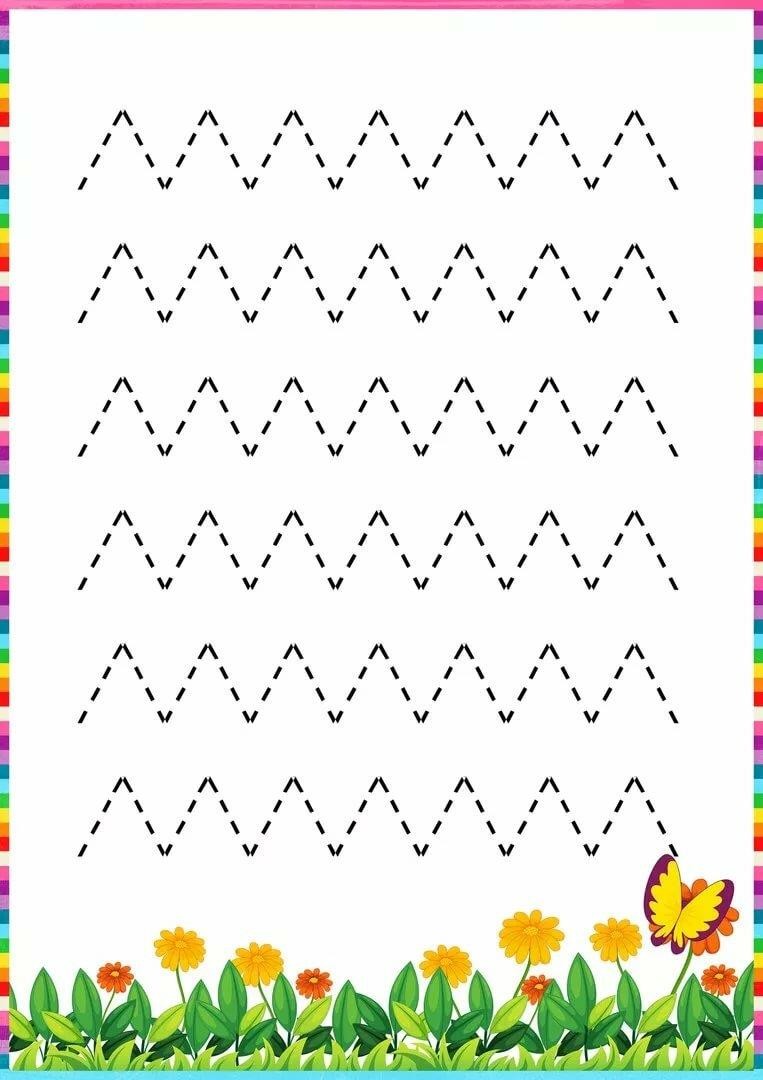 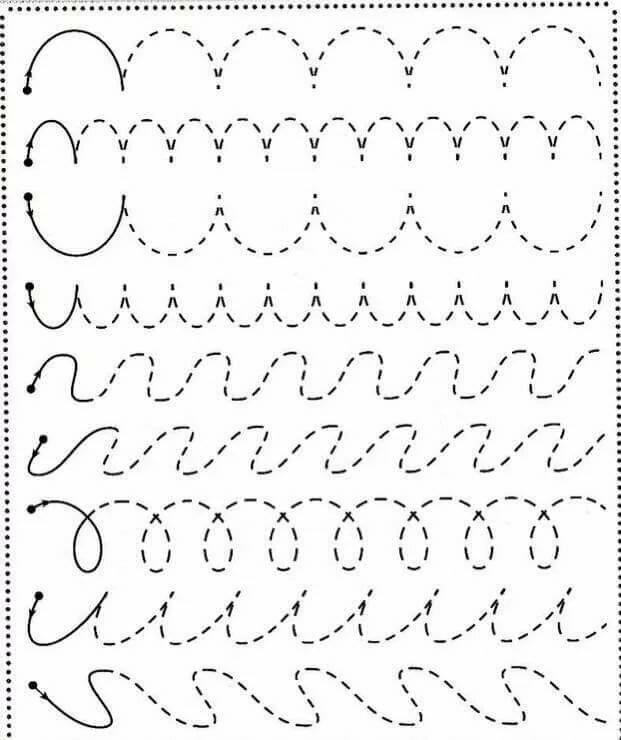 Мета:розширюватизнаннядітейпросвітлюдськихпочутівтаемоцій;формувати вміння встановлювати відношення між причинами таемоцій;формувати вміння встановлювати відношення між причинами таемоцій;формувати вміння встановлювати відношення між причинами таемоцій;формувати вміння встановлювати відношення між причинами таемоцій;формувати вміння встановлювати відношення між причинами таемоцій;формувати вміння встановлювати відношення між причинами таемоцій;формувати вміння встановлювати відношення між причинами таемоцій;формувати вміння встановлювати відношення між причинами танаслідками	вчинків;виховувати	вміння	сприймати	відчуття	інших;наслідками	вчинків;виховувати	вміння	сприймати	відчуття	інших;наслідками	вчинків;виховувати	вміння	сприймати	відчуття	інших;наслідками	вчинків;виховувати	вміння	сприймати	відчуття	інших;наслідками	вчинків;виховувати	вміння	сприймати	відчуття	інших;наслідками	вчинків;виховувати	вміння	сприймати	відчуття	інших;наслідками	вчинків;виховувати	вміння	сприймати	відчуття	інших;наслідками	вчинків;виховувати	вміння	сприймати	відчуття	інших;закріпитивміння дітей оцінювати вчинки, поведінку інших, вміти пояснюватизакріпитивміння дітей оцінювати вчинки, поведінку інших, вміти пояснюватизакріпитивміння дітей оцінювати вчинки, поведінку інших, вміти пояснюватизакріпитивміння дітей оцінювати вчинки, поведінку інших, вміти пояснюватизакріпитивміння дітей оцінювати вчинки, поведінку інших, вміти пояснюватизакріпитивміння дітей оцінювати вчинки, поведінку інших, вміти пояснюватизакріпитивміння дітей оцінювати вчинки, поведінку інших, вміти пояснюватизакріпитивміння дітей оцінювати вчинки, поведінку інших, вміти пояснювати